Publicado en Madrid el 30/07/2020 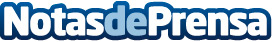 6.000 estudiantes de la UDIMA y el CEF.- celebran sin incidencias 16.000 exámenes finales online Los casi 16.000 exámenes finales convocados por primera vez de modo online por el Grupo Educativo CEF.- UDIMA, en atención a las razones sanitarias establecidas con motivo de la pandemia de la Covid-19, se han desarrollado exitosamente entre unos 6.000 estudiantes. El mismo proceso se llevará a cabo en la convocatoria de septiembreDatos de contacto:Luis Miguel Belda GarcíaDirección de Comunicación del Grupo Educativo CEF.- UDIMA619249228Nota de prensa publicada en: https://www.notasdeprensa.es/6-000-estudiantes-de-la-udima-y-el-cef Categorias: Madrid E-Commerce http://www.notasdeprensa.es